Об обеспечении первичных мер пожарной безопасности на территории Усть-Бюрского сельсовета     Согласно Устава МО Усть-Бюрский сельсовет к вопросам местного значения относится обеспечение первичных мер пожарной безопасности в границах населенного пункта.«Первичные меры  пожарной безопасности – реализация принятых в установленном порядке  норм и правил по предотвращению пожаров, спасению людей и имущества от пожаров, являющихся частью комплекса мероприятий по организации пожаротушения» (ст. 1 ФЗ № 69 от 21.12.1994г. «О пожарной безопасности»).  По состоянию на 01.11.2020г. в похозяйственных книгах Усть-Бюрского сельсовета числится 762 домовладения из них 105 домовладений пустующие (15 муниципальных квартир;1 ведомственное жилье; 89 частных  домовладений). 462 домовладения имеют на своих территориях скважины, колодцы, колонки с технической водой, 50 домовладений пользуются централизованным водоснабжением с чистой питьевой водой, в процентном отношении население села на 78% обеспечено холодной водой, в 142 домовладениях вода отсутствует.На территории села Усть-Бюр  104 земельных участка которые не используются по назначению, это и частные домовладения 96  и муниципальные квартиры 8, данные  земельные участки зарастают крапивой и травой представляя собой опасность в пожароопасный период.     Согласно  методическим рекомендациям, утвержденным постановлением РХ от 16.08.2007г. № 260 «О системе обеспечения первичных мер пожарной безопасности в границах муниципальных образований Республики Хакасия»  первичные меры ПБ предусматривают:                                                                     1. Организационно-правовое обеспечение вопросов пожарной безопасности:                                                            - постановлением главы Усть-Бюрского сельсовета от 08.10.2019г. № 48-п «Об обеспечении первичных мер пожарной безопасности в границах Усть-Бюрского сельсовета» определен Перечень социально-значимых работ при участии граждан в обеспечении первичных мер пожарной безопасности в границах Усть-Бюрского сельсовета; утверждено Положение об  обеспечении первичных мер пожарной безопасности на территории Усть-Бюрского сельсовета;                                                                          - постановление главы Усть-Бюрского сельсовета от 08.10.2019г. № 49-п «О создании и организации деятельности добровольной пожарной охраны, порядок её взаимоотношений с другими видами пожарной охраны»;   - постановление главы Усть-Бюрского сельсовета от 08.10.2019г. № 50-п «Об определении форм участия граждан в обеспечении первичных мер пожарной безопасности»;  - постановлением главы Усть-Бюрского сельсовета от 08.10.2019г. № 51-п  утвержден  ПОРЯДОК организации и проведения обучения населения мерам пожарной безопасности на территории  Усть-Бюрского сельсовета;- постановлением главы Усть-Бюрского сельсовета от 08.10.2019г. № 52-п «Об утверждении перечня первичных средств пожаротушения в местах общественного пользования населенного пункта» утверждены Перечни  первичных средств тушения пожаров и противопожарного инвентаря, которые граждане обязаны  иметь в помещениях  и строениях, находящихся в их собственности (пользовании) на территории Усть-Бюрского сельсовета и первичных средств тушения пожаров и противопожарного инвентаря, которыми должны быть оснащены  территории общего пользования  населенного пункта Усть-Бюрского сельсовета;- постановлением главы Усть-Бюрского сельсовета от 08.10.2019г. № 53-п «Об организации пожарно-профилактической работы  в жилом секторе и на объектах с массовым пребыванием людей на территории Усть-Бюрского сельсовета» утверждено Положение о проведении профилактической работы в жилом секторе и на объектах с массовым пребыванием людей на территории Усть-Бюрского сельсовета.2.Финансовое и материально-техническое обеспечение: На балансе администрации Усть-Бюрского сельсовета числится и передано в пользование ПЧ-102, муниципальной пожарной охране:                                                                                            воздуходуйное устройство -3 ед.      Огнетушитель РЛО-К  лесной, ранцевый - 10 шт.Опрыскиватель ранцевый – 3 шт.Боевая одежда – 2 комплекта;                                                       Рукав пожарный - 2 шт.                     Мотопомпа – 1 шт.Багор пожарный  -  1 шт.                   Лопата пожарная совковая - 1  шт.                                                                                                                                                                                                                             Лом пожарный   - 1 шт.                     Лопата пожарная штыковая - 1 шт.                                                                                                                    Пожарный щит  - 1 шт.                      Бензопила – 1 шт.3. Включение мероприятий по обеспечению пожарной безопасности в планы и программы развития территории.                                                                                 Мероприятия по обеспечению пожарной безопасности включены в муниципальную  программу «Повышение пожарной безопасности на территории  Усть-Бюрского сельсовета», утверждена постановлением № 114-п от 08.10.2015г. – постановление главы Усть-Бюрского сельсовета от 17.09.2020г. № 43-п «О подготовке объектов и населенного пункта к осенне-зимнему периоду 2020-2021 годов на территории Усть-Бюрского сельсовета» утвержден План подготовки территории Усть-Бюрского сельсовета к осенне-зимнему пожароопасному периоду 2020-2021 годов;- распоряжение главы Усь-Бюрского сельсовета от 05.03.2020г. № 13-р «О подготовке к весенне-летнему пожароопасному периоду 2020 года на территории Усть-Бюрского сельсовета» утвержден План основных мероприятий по подготовке к весенне-летнему пожароопасному периоду 2020 года на территории Усть-Бюрского сельсовета.                                                                                                                                      4. Обеспечение надлежащего состояния источников противопожарного водоснабжения. Источниками противопожарного водоснабжения являются следующие скважины: - водонапорная башня по ул. Ленина № 52 - состояние удовлетворительное ( был произведен ремонт, затраты составили 58,4 тыс.рублей: - демонтаж полов в здании водонапорной башни S – 22,5 кв.м.;- углубление грунта под фундамент дл.- 3м., ш.-2,60м., выс.-0,5м.;- заливка фундамента высотой- 0,5м., дл.-3м., ш.-2,60м.;- установка опорных стоек под накопительную емкость в кол-ве 9 шт. с укреплением их 3-х метровым швеллером;- переваривание сливной горловины накопительной емкости;- ремонт флянцевого крана;- вваривание крана для забора воды в отопительную систему диаметр 15 мм.;- частичная замена лаг пола, монтаж полов S- 22,5 кв.м.;- изготовление лестницы и лестничной площадки). - скважина по ул. Лесная, район домов № 30 -  состояние удовлетворительное                                                                                                                                                 - скважина на территории САУ «Устьбирьлессервис» - состояние удовлетворительное.Во всех скважинах бесперебойная подача воды для нужд пожаротушения (заправка пожарных автомобилей) возможна при наличии электроэнергии. В случае ЧС автономное питание отсутствует.На наружных сетях водоснабжения с. Усть-Бюр имеются девять пожарных гидрантов (гидранты технически исправны).                                                             Водозабор пожарными автомобилями возможен из протоки речки Уйбат в летнее время в районе ул. Заречная, № 445. Содержание муниципальной пожарной охраны  За 11 месяцев  2020г. в  содержание МПО составило  сумму 1618,6 тыс. руб., в том числе оплата труда  1618,6 тыс. руб.  6. Создание добровольной пожарной дружины. На территории Усть-Бюрского сельсовета имеется  добровольная пожарная дружина численностью 11 чел., командир Шестаков В.В. 7. Установление  противопожарных периодов:  - постановлением главы Усть-Бюрского сельсовета от  05.03.2019г. №  24-п «Об обеспечении пожарной безопасности на территории Усть-Бюрского сельсовета  в весенне-летний пожароопасный период 2019 года»  установлен  противопожарный период  с 05 марта 2019г.                                                          8. Организация обучения населения мерам пожарной безопасности.через спецвыпуск «Усть-Бюрские вести»  (тираж 800 экз.) от 01.10.2020г. № 39/1  помещены статьи:-  « Особенности осенне-зимнего пожароопасного периода»;-  размещено Решение Совета депутатов Усть-Бюрского сельсовета от 31 августа 2020 года № 63 «О внесении изменений и дополнений в Правила благоустройства территории Усть-Бюрского сельсовета Усть-Абаканского района»;За октябрь-ноябрь 2020 года для информирования жителей села  на официальном сайте Усть-Бюрского сельсовета размещены  статьи по следующей тематике:-  29.09.2020г. «Особенности осенне-зимнего пожароопасного периода»;- 09.10.2020г.  « Проведена проверка готовности»;- 06.10.2020г.  « 1850 пожаров за 9 месяцев»;- 10.11.2020г. « Памятка по пожарам»;- 10.11.2020г. « Правила безопасности поведения на воде».   Автономные пожарные извещатели установлены  в 16 многодетных семьях, в 2020 году установили 14 пожарных извещателей.   Специалистами администрации за истекший период 2020г. при приеме граждан, во время проведения подворогого обхода вручено под роспись 173 памятки.Проработан вопрос стимулирования членов ДПД.Налажено взаимодействие по привлечению сил и средств с других территорий для тушения пожаров.В связи с подготовкой к пожароопасному осенне-зимнему периоду до наступления морозов проведен комплекс мероприятий  направленных на защиту села от переходов     ландшафтных пожаров, а именно: -оборудованы минерализованные полосы путем опашки – опахивали в 2020г. дважды: весной и осенью - расходы составили 47,8 тыс. руб.; - проведена работа по очистке территорий общего пользования и домовладений от сухой травы, мусора.                                                                                                                                                         Создан резерв ГСМ.                                                                                                                                За истекший период 2020г. на противопожарные мероприятия расходы составили  , тыс. руб., в том числе оплачено , тыс. руб. ПРОЕКТР Е Ш Е Н И Еот  24  декабря  2020г.	              село Усть-Бюр                           № Об обеспечении первичных мер пожарной безопасности на территории Усть-Бюрского сельсоветаОбсудив вопрос об обеспечении первичных мер пожарной безопасности                                                                               на территории Усть-Бюрского сельсовета, представленный администрацией Усть-Бюрского сельсовета, Совет депутатов  Усть-Бюрского сельсоветаРЕШИЛ:1. Информацию об обеспечении первичных мер пожарной безопасности                                                                               на территории Усть-Бюрского сельсовета принять к сведению.2.   ____________________________________________________________________3. Данное решение вступает в силу со дня его принятия.Глава Усть-Бюрского сельсовета:                                          Е.А. Харитонова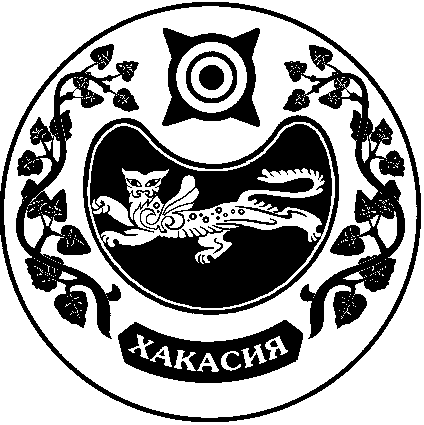 СОВЕТ ДЕПУТАТОВ  УСТЬ-БЮРСКОГО СЕЛЬСОВЕТА